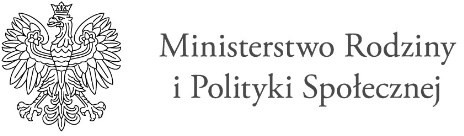   ASYSTENT OSOBISTY OSOBY  Z NIEPEŁNOSPRAWNOŚCIĄDLA JEDNOSTEK SAMORZĄDU TERYTORIALNEGO – EDYCJA 2024Gmina Wieliszew podpisała z Wojewodą Mazowieckim umowę na realizację programu "Asystent osobisty osoby z niepełnosprawnością” dla Jednostek Samorządu Terytorialnego – edycja 2024. Program finansowany jest ze środków Funduszu Solidarnościowego, kwota środków finansowych na realizację Programu wynosi 183 900,00złGłównym celem Programu jest wprowadzenie usług asystencji osobistej jako formy ogólnodostępnego wsparcia w wykonywaniu codziennych czynności oraz funkcjonowaniu w życiu społecznym Adresatów Programu:dzieci do ukończenia 16. roku życia posiadające orzeczenie o niepełnosprawności łącznie ze wskazaniami w pkt 7 i 8 w orzeczeniu o niepełnosprawności – konieczności stałej lub długotrwałej opieki lub pomocy innej osoby w związku ze znacznie ograniczoną możliwością samodzielnej egzystencji oraz konieczności stałego współudziału na co dzień opiekuna dziecka w procesie jego leczenia, rehabilitacji i edukacji orazosoby z niepełnosprawnościami posiadające orzeczenie:o znacznym stopniu niepełnosprawności alboo umiarkowanym stopniu niepełnosprawności albotraktowane na równi z orzeczeniami wymienionymi w lit. a i b, zgodnie z art. 5 i art. 62 ustawy z dnia 27 sierpnia 1997 r. o rehabilitacji zawodowej i społecznej oraz zatrudnianiu osób niepełnosprawnych.Wsparciem w ramach programu objętych zostanie 12 osób (w tym 4 dzieci). Zaplanowano 1183 godzin wsparcia w tym (273 godzin dla dzieci).  Osoby z niepełnosprawnością zamieszkujące na terenie gminy Wieliszew poprzez uzyskane wparcie będą miały szansę na  rozpoczęcie bądź  zwiększenie aktywności w życiu społecznym, kulturalnym, rozrywkowym, sportowym oraz zdrowotnym. Realizacja Programu przyczyni się znacząco do przeciwdziałania dyskryminacji ze względu na niepełnosprawność i wykluczenie społeczne, oraz umożliwi uczestnictw tych osób w życiu lokalnej społeczności.Do udziału w Programie w pierwszej kolejności będą zakwalifikowane osoby, które zgłosiły się na etapie planowanego wnioskowania w środki w ramach Programu „ Astystent Osobisty Osoby z Niepełnosprawnością” dla Jednostek Samorządu Terytorialnego – edycja 2024r. W związku z ograniczonymi środkami przyznanymi na realizację zadania, zgłoszenia są rozpatrywane indywidualnie w kontekście sytuacji osoby niepełnosprawnej, tj. skali niepełnosprawności, samodzielności osoby, możliwości pomocy ze strony rodziny lub instytucji oraz konieczności zapewnienia wsparcia asystenta i osiągnięcia celu Programu.Więcej informacji o Programie: www.niepelnosprawni.gov.pl 